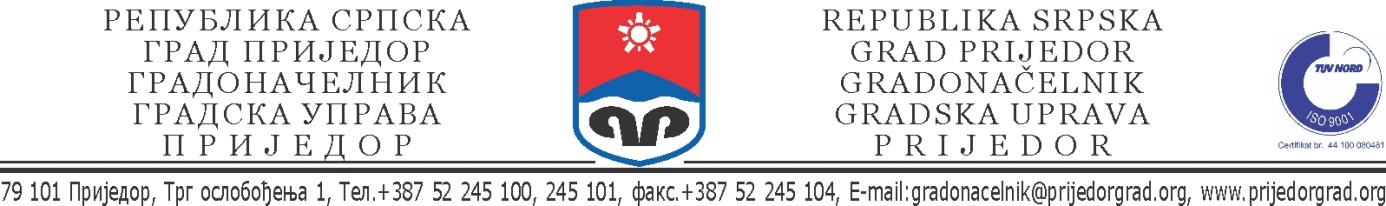 PRIJEDLOGIZVJEŠTAJ O REALIZACIJI DRUGOG REVIDIRANOG PLANA KAPITALNIH INVESTICIJA GRADA PRIJEDORA (2021.-2023.) ZA  2021. GODINUPrijedor, jun 2022. godineSAŽETAKPlan kapitalnih investicija Grada Prijedora 2021.-2023. godina je strateško – planski  dokument, koji treba da podstiče budući rast i razvoj zajednice, obuhvatajući 13 oblasti investiranja i to:Privreda,Komunalna infrastruktura,Saobraćajna infrastruktura,Elektro infrastruktura,Kultura,Turizam,Obrazovanje,Sport,Zaštita životne sredine i energetska efikasnost,Zdravstvo,Društveni sadržaji Informacione tehnologije - IT Ostali projekti.Jedna od najvažnijih aktivnosti koju jedinice lokalne samouprave redovno sprovode, jeste planiranje značajnih kapitalnih projekata. Bilo da se radi o komunalnoj, tehničkoj, saobraćajnoj infrastrukturi ili projektima unapređenja privrednog i opšte-društvenog ambijenta, ovi projekti apsorbuju veći dio sredstava kojima lokalna  zajednica raspolože.Plan kapitalnih investicija je osnovni dokument za planiranje kapitalnih izdataka u budžetu Grada, te se pod kapitalnom investicijom ili kapitalnim projektom smatra investicija u materijalni objekat ili imovinu, koji zahtijeva značajna finansijska ulaganja i očekivanog je vijeka trajanja, dužeg od jedne godine. Kapitalne investicije, u smislu ovog Plana, su investicije vrijednosti od cca 100.000,00 KM i više.U zavisnosti od svojih specifičnosti, prirode prioriteta, finansijskih mogućnosti i slično, svaka lokalna zajednica sama definiše šta se podrazumijeva pod kapitalnom investicijom. Kapitalne investicije se u Planu kapitalnih investicija definišu prema nekoliko kriterijuma: periodu realizacije, rokovima, godišnjim i ukupnim troškovima, stepenu prioriteta investicije i strukturi finansiranja prema izvorima. Tokom prethodnih godina, Grad Prijedor je provodio brojne aktivnosti koje su usmjerene ka razvojnim procesima, kao i na utvrđivanju i realizaciji prioritetnih projekata, čime su se stvarale pretpostavke za pokretanje lokalnih potencijala i unapređenje lokalne poslovne klime. Od posebnog značaja je realizacija projekata u oblasti komunalne infrastrukture, te onih kojima se kroz stvaranje povoljnog ambijenta za privlačenje investicija, podsticao ekonomski razvoj i povećanje broja zaposlenih, prioritetno u proizvodnom sektoru.Grad Prijedor je u prethodnom periodu kreirao Integralnu strategiju razvoja Grada Prijedor za period 2014.-2024. godine, te Planove kapitalnih investicija za periode 2015.-2017.; 2018.-2020.; 2021.-2023., kojima je odredio strateške pravce razvoja Grada u definisanom desetogodišnjem periodu, u čijoj implementaciji značajan faktor ima realizacija kapitalnih investicija.Opredjeljenje Grada je da, u skladu sa strateškim i razvojnim planovima, u periodu 2021.-2023. godine, bude realizacija projekata u oblasti komunalne i poslovne infrastrukture, kao i onih projekata koji će dati značajan doprinos daljem unapređenju konkurentnosti lokalne privrede i uopšte razvoju Grada, te da se nastavi implementacija započetih projekata.Jedan od osnovnih doprinosa Plana kapitalnih investicija u razvoju lokalnih zajednica jeste to što omogućava efikasnu alokaciju finansijskih sredstava Grada u kapitalne investicije. Imajući u vidu da sredstva iz budžeta Grada uglavnom nisu dovoljna za finansiranje kapitalnih investicija, kako u smislu održavanja, tako i ulaganja u novu infrastrukturu, za realizaciju kapitalnih projekata potrebno je obezbjeđivati sredstva iz drugih izvora finansiranja. U skladu s tim, a u cilju uspostavljanja ravnoteže između tekućeg održavanja i postojeće poslovne i komunalne infrastrukture, te novih investicija na području Grada, pristupilo se procesu izrade Plana kapitalnih investicija za period 2021.-2023. godina.Aktivnosti na  izradi Plana kapitalnih investicija za period 2021.-2023. godine  počele su početkom 2021. godine, imenovanjem Tima za izradu Plana kapitalnih investicija (u daljem tekstu Tim za izradu PKI). Tim za izradu PKI je imenovan Rješenjem Gradonačelnika, broj:                         02-111-54/21. Tim je sastavljen od  18 članova, među kojima su predstavnici Gradske uprave, Javnih preduzeća i ustanova sa gradskog i republičkog nivoa. Osnovni zadatak Tima za izradu PKI je bio da izradi Plan kapitalnih investicija za period 2021.-2023. godina, te da,                                           u skladu s tim:- pripremi i dostavi obrasce za  kandidovanje investicionih  projekata;- odredi liste investicionih projekata prikupljenih na osnovu pripremljenih obrazaca;- boduje projekte na osnovu kriterijuma za bodovanje;- odredi projekte za PKI i - kreira obrasce za izvještavanje o implementiranim projektima.Tokom izrade PKI 2021.2023. i dvije izmjene i dopune koje su izvršene tokom 2021. godine, kandidovan je 71 projektni prijedlog, među kojima su svoje prijedloge dostavili: organizacione jedinice Gradske uprave, gradska komunalna preduzeća, gradske ustanove i institucije, republička javna preduzeća i ustanove, ustanove kulture i obrazovanja sa područja grada, kao i predstavnici mjesnih zajednica i građana, čime su iskazali spremnost da se uključe u proces izrade Plana kapitalnih investicija.	Tim za izradu PKI je izvršio analizu pristiglih projektnih prijedloga, pripremio liste pristiglih investicionih projekata, te izvršio bodovanje i ocjenu projektnih prijedloga. Kako bi se kreirao što realniji i kvalitetniji PKI, Tim za izradu PKI  je zatražio da svi predlagači projektnih prijedloga kandiduju one projekte koji su uskladu sa njihovim jednogodišnjim i srednjoročnim planovima i da se izjasne šta je od predloženih projekata za PKI realno da bude realizovano u narednom planskom period, a šta nije. U toku ove evulacije, uočeno je da se određeni projekti ponavljaju ili da su slični projekti predloženi od strane više predlagača, da pojedini projekti nisu realni jer su loše finansijski procijenjeni od strane predlagača, kao i da će neki prijedlozi biti realizovani kroz redovne aktivnosti nadležnih organizacionih jedinica Grada (obuhvaćeni godišnjim planovima i programima). Nakon ovih analiza, Tim za izradu PKI je konstatovao da 71 projektni prijedlog ispunjava definisane kriterije u pogledu perioda realizacije, vremenskog roka, godišnjih i ukupnih troškova, stepenu prioriteta investicije i strukturi finansiranja prema izvorima.	Nakon sagledavanja stanja po oblastima i određivanja prioriteta investiranja, formirane su liste investicionih projekata po oblastima investiranja, usaglašene sa projekcijom budžetskih sredstava za kapitalne investicije za planski period, kao i procjenom očekivane dinamike finansiranja kapitalnih projekata putem drugih izvora finansiranja ili saradnje sa privatnim partnerima. Tim za izradu Plana kapitalnih investicija 2021.-2023. godine je tokom 2021. godine izvršio dvije revizije, odnosno, dva ažuriranja Plana kapitalnih investicija za 2021. godinu, s ciljem da se obezbjedi što realnije planiranje u narednom periodu i da se uvrste novi projekti koji su obuhvaćeni prijedlogom Odluke o izmjeni Odluke o kreditnom zaduženju Grada Prijedor za kapitalne projekte“, broj: 01-022-167/21, od 02.07.2021. godine. Izvršena je i analiza postojećih projekata tako da su prolongirani svi oni projekti za koje se nisu obezbjedili uslovi za njihovu implementaciju u 2021. godini, pa su Revidiranim Planom planirani u 2022. godini. Takođe, Tim za izradu Plana kapitalnih investicija je eliminisao sve one projekte za koje se nisu obezbjedili uslovi za njihovu implementaciju ( finansijski, materijalni, ljudski i dr. ).	Za praćenje provođenja Plana kapitalnih investicija 2021.-2023. godine, zadužen je Tim za izradu Plana kapitalnih investicija za period 2021.-2023. godine. Ukupna vrijednost predloženih projekata u II Revidiranom Planu kapitalnih investicija za 2021. godinu je 14.682.525,00 KM, od čega je iz budžeta Grada planirano                       10.143.540,00 KM, a iz eksternih izvora 4.538.985,00 KM.Tabela 1. - Pregled po oblastima i godinama investiranja u II Revidiranom Planu kapitalnih       investicija 2021.-2023. godina za 2021. godinuPREGLED REALIZACIJE KAPITALNIH INVESTICIJA U 2021. GODINIU okviru drugog Revidiranog Plana kapitalnih investicija u 2021. godini, planirana je implementacija 50 projekta, čija je ukupna vrijednost 14.682.525,00 KM. Od ukupno 50 planiranih projekata u 2021. godini, 22 projekta (44%) nisu implementirana uglavnom zbog nedostatka finansijskih sredstava ili zbog lošeg planiranja, što je imalo za posljedicu da se aktivnosti na ova 22 projekata  nisu realizovale tokom 2021. godine.U nastavku je dat pregled implementacije projekata za 2021. godinu po oblastima.PRIVREDAZoning plan radne zone na potezu željeznička stanica, Toplana i TS Prijedor 1U 2021. godini završen je i usvojen Zoning plan radne zone. Usvajanjem zoning plana  radne zone na potezu željeznička stanica, Toplana i TS Prijedor 1, završeni su svi planski dokumenti u funkciji projekta osnivanja industrijskih zona.Planirani iznos za finansiranje aktivnosti u okviru ovog projekta u 2021. godini je bio 16.800,00 KM i to samo iz budžeta Grada. Realizovani iznos u 2021. godini je bio                  16.590,00 KM,  i to samo iz budžeta Grada.Ovaj projekat je kandidovalo Odjeljenje za prostorno uređenje i isto je dostavilo podatke u vezi sa njegovom implementacijom.Regulacioni plan sportskog aerodroma „ Urije“Tokom 2020. godine izrađena je informaciono-dokumentaciona osnova Plana, a u 2021. godini završena je ažurna geodetska podloga i urađena je radna verzija  prednacrta Plana.Planirani iznos za finansiranje aktivnosti u okviru ovog projekta u 2021. godini je bio 50.000,00 KM, i to samo iz budžeta Grada. Realizovani iznos u 2021. godini je bio 18.338,00 KM, samo iz budžeta Grada.Ovaj projekat je kandidovalo Odjeljenje za prostorno uređenje i isto je dostavilo podatke u vezi sa njegovom implementacijom.Izgradnja saobraćajne infrastrukture u industrijskoj zoni Celpak (C-106)U toku 2021. godine u okviru ovog projekta izvedeni su radovi na saobraćajnici  C- 106, koja se nalazi u industrijskoj zoni Celpak i to sljedeće vrste : radovi fekalne kanalizacije, radovi oborinske kanalizacije i svi potrebni pripremni radovi za asfaltiranje navedene saobraćajnice. Ostali su radovi  prepumpne stanice, rasvjeta i asfaltiranje  navedene saobraćajnice, koji će se izvesti u toku 2022 .godine. Planirani iznos za finansiranje aktivnosti u okviru ovog projekta u 2021. godini je bio 840.000,00 KM, i to samo iz eksternih izvora. Realizovani iznos u 2021. godini je bio             600.000,00 KM  i to iz budžeta Grada 100.000,00 KM i iz eksternih izvora 500.000,00 KM.        	Ovaj projekat je kandidovalo Odjeljenje za saobraćaj, komunalne poslove i zaštitu životne sredine i imovinsko-stambene poslove i isto je dostavilo podatke u vezi sa njegovom implementacijom.Izgradnja hladnjače za skladištenje voća u OmarskojU okviru ovog projekta, u 2021. godini nastavljeni su radovi na izgradnji hladnjače za skladištenje voća u Omarskoj. U toku projekta koji je tekao predviđenom dinamikom izvođeni su radovi na sanaciji i rekonstrukciji poslovnog objekta – hale za potrebe distributivnog centra sa elektro i građevinskom fazom. U toku projekta održana su i predavanja za voćare, izrađena je veb stranica Distributivnog centra, izrađen je  centralizovani informacioni sistem, izrađen je promotivni materijal, ugrađen je alarmni, protiv požarni sistem i video nadzor. Za potrebe hladnjače izvršena je i nabavka 380 boks paleta. Kao nastavak projekta sa IRB-om, ukazala se potreba za završetkom radova na hladnjači za skladištenje voća u Omarskoj. Ovim projektom je predviđena izgradnja ograde oko objekta, betoniranje platoa za prijem robe i instaliranje vage. U unutrošnjosti je potsavljen FERO BETON i na galeriji su  napravljene dvije kancelarije.Planirani iznos za finansiranje aktivnosti u okviru ovog projekta u 2021. godini je bio 266.287,00 KM i to iz kreditnih sredstava Grada 166.837,00 KM i eksternih izvora                    99.450,00 KM. Realizovani iznos u 2021. godini  je bio 246.361,82 KM, i to iz budžeta Grada 5.504,00 KM, iz kreditnih sredstava Grada 145.339,28  i iz eksternih izvora 95.518,54 KM.Ovaj projekat je kandidovalo Odjeljenje za poljoprivredu i ruralni razvoj i isto je dostavilo podatke u vezi sa njegovom implementacijom.Adaptacija i dogradnja aneksa Poslovnog centra PrijedorTokom 2021. godine, Iz administrativnih razloga, kreditna sredstva se nisu mogla realizovati zajedno sa grantovskim sredstvima, tako da će se investicija realizovati kroz dvije faze - adaptacija (I faza) zaključno sa 30.06.2022. godine i dogradnja (II faza). Tenderska procedura za I fazu (finansiranu grantovskim sredstvima) je pokrenuta u decembru 2021. godine. 	Planirani iznos za finansiranje aktivnosti u okviru ovog projekta u 2021. godini je bio 328.000,00 KM i to iz kreditnih sredstava Grada 124.000,00 KM i eksternih izvora                    204.000,00 KM. Realizovani iznos u 2021. godini  je bio 6.550,00 KM, i to eksternih izvora za nabavku multifunkcijskog kopir aparata.Ovaj projekat je kandidovala Razvojna agencija grada Prijedora „PREDA “ i ista je dostavila podatke u vezi sa njegovom implementacijom.Izgradnja fizičke infrastrukture u industrijskoj zoni CelpakU 2021. godini nije došlo do realizacije aktivnosti na ovom projektu.Planirani iznos za finansiranje aktivnosti u okviru ovog projekta u 2021. godini je bio            600.000,00 KM i to samo iz kreditnih  sredstava Grada. Realizovani iznos u 2021. godini                 je bio 0,00 KM.Ovaj projekat je kandidovalo Odjeljenje za privredu i preduzetništvo  i isto je dostavilo podatke u vezi sa njegovom implementacijom.Izgradnja fizičke infrastrukture u industrijskoj zoni Aerodormsko naseljeU 2021. godini nije došlo do realizacije aktivnosti na ovom projektu.Planirani iznos za finansiranje aktivnosti u okviru ovog projekta u 2021. godini je bio            1.600.000,00 KM i to samo iz kreditnih sredstava Grada. Realizovani iznos u 2021. godini                 je bio 0,00 KM.Ovaj projekat je kandidovalo Odjeljenje za privredu i preduzetništvo  i isto je dostavilo podatke u vezi sa njegovom implementacijom.U narednoj tabeli dat je pregled finansijske realizacije projekata u oblasti Privreda:Tabela 2.- Pregled finansijske realizacije projekata u oblasti Privreda	Stopa realizacije sredstava u oblasti Privreda u 2021. godini je bila 23,98 %, što predstavlja izuzetno nisku stopu realizacije. Razlog ovako niske stope realizacije je taj što tokom 2021. godine nisu implementirani projekti “ Izgradnja fizičke infrastrukture u industrijskoj zoni Celpak” i “ Izgradnja fizičke infrastrukture u industrijskoj zoni Aerodormsko naselje”.KOMUNALNA INFRASTRUKTURAIzgradnja tercijarne vodovodne mreže sa kućnim priključcima naselja vezanih za sistem vodosnabdijevanja „Crno Vrelo“ (EIB) U 2021. godini izvedeni su radovi na Izgradnji tercijarne mreže  sa  kućnim priključcima u 11 naselja. Potpisano je 2.500 Ugovora sa građanima o priključku na novoizgrađenu mrežu u toku 2021. godine.Planirani iznos za finansiranje aktivnosti u okviru ovog projekta u 2021. godini je bio           2.300.000,00 KM i to 1.500.000,00 KM iz kreditnih sredstava Grada i 800.000,00 KM iz eksternih izvora. Realizovani iznos u 2021. godini je  bio 2.300.000,00 KM iz istih izvora.               Ovaj projekat je kandidovalo Odjeljenje za saobraćaj, komunalne poslove i zaštitu životne sredine i imovinsko-stambene poslove i isto je dostavilo podatke u vezi sa njegovom implementacijom.Izgradnja vodovodne mreže u zaseoku Kukići, Donji GarevciU toku 2021. godine, u okviru ovog projekta, sprovedene su aktivnosti izbora  izvođača radova, koji će se izvoditi tokom 2022. godine. Planirani iznos za finansiranje aktivnosti u okviru ovog projekta u 2021. godini je bio           100.000,00 KM i to samo iz kreditnih sredstava Grada. Realizovani iznos u 2021. godini  je bio 0,00 KM. Ovaj projekat je kandidovalo Odjeljenje za saobraćaj, komunalne poslove i zaštitu životne sredine i imovinsko-stambene poslove i isto je dostavilo podatke u vezi sa njegovom implementacijom.Izgradnja vodovodne mreže u naselju Čarakovo - Gornje poljeU toku 2021. godine, u okviru ovog projekta, sprovedene su aktivnosti izbora  izvođača radova, koji će se izvoditi tokom 2022. godine. Planirani iznos za finansiranje aktivnosti u okviru ovog projekta u 2021. godini je bio           85.000,00 KM i to samo iz kreditnih sredstava Grada. Realizovani iznos u 2021. godini  je bio 0,00 KM.Ovaj projekat je kandidovalo Odjeljenje za saobraćaj, komunalne poslove i zaštitu životne sredine i imovinsko-stambene poslove i isto je dostavilo podatke u vezi sa njegovom implementacijom.Nastavak izgradnje vodovodne mreže Tukovi - ŽegerU toku 2021. godine, u okviru ovog projekta, sprovedene su aktivnosti izbora  izvođača radova, koji će se izvoditi tokom 2022. godine. Planirani iznos za finansiranje aktivnosti u okviru ovog projekta u 2021. godini je bio           35.000,00 KM i to samo iz redovnih sredstava Grada. Realizovani iznos u 2021. godini  je bio 0,00 KM.Ovaj projekat je kandidovalo Odjeljenje za saobraćaj, komunalne poslove i zaštitu životne sredine i imovinsko-stambene poslove i isto je dostavilo podatke u vezi sa njegovom implementacijom.Izgradnja kanalizacione mreže u naselju Janjića pumpaU 2021. godini izvedeni su radovi na izgradnji i priključku domaćinstava na kanalizacionu mrežu  u pet ulica u naselju Janjića Pumpa. Projekat je sufinansiran  sredstvima Republičkog sekretarijata za raseljena lica  i migracije i Grada Prijedora.Planirani iznos za finansiranje aktivnosti u okviru ovog projekta u 2021. godini je             bio 70.000,00 KM i to samo iz eksternih izvora. Realizovani iznos u 2021. godini je bio 101.000,00 KM i to iz redovnih sredstava Grada u iznosu od 31.000,00 KM i iz eksternih izvora 70.000,00 KM.Ovaj projekat je kandidovalo Odjeljenje za saobraćaj, komunalne poslove i zaštitu životne sredine i imovinsko-stambene poslove i isto je dostavilo podatke u vezi sa njegovom implementacijom.Rekonstrukcija vrelovodne i toplovodne mreže Grada Prijedora U toku 2021. godine, u okviru ovog projekta, izvršena je rekonstrukcija distributnivne mreže Toplana a.d. u ulici Majora Milana Tepića u dužini od ukupno 150 metara.Planirani iznos za finansiranje aktivnosti u okviru ovog projekta u 2021. godini je bio           100.000,00 KM i to samo iz eksternih izvora. Realizovani iznos u 2021. godini  je bio               100.000,00 KM iz istog izvora.Ovaj projekat je kandidovalo Javno komunalno  preduzeće  AD “Toplana” Prijedor i isto je dostavilo podatke u vezi sa njegovom implementacijom.U narednoj tabeli dat je pregled finansijske realizacije projekata u oblasti Komunalna infrastruktura:Tabela 3. – Pregled finansijske realizacije projekata u oblasti Komunalna infrastruktura	Stopa realizacije sredstava u oblasti Komunalne infrastrukture u 2021. godini je         92,97 %, što znači da je ostvarena izuzetno visoka finansijska realizacija, bez obzira što tri projekta nisu realizovana tokom 2021. godine. SAOBRAĆAJNA  INFRASTRUKTURARekonstrukcija ulice Majora Milana TepićaU toku 2021. godine, u okviru ovog projekta, izvršena je potpuna rekonstrukcija ulice Majora Milana Tepića, gdje je pored novog asfaltnog zastora izvršena i rekonstrukcija vodovodne, kanalizacione i toplovodne mreže, te je postavljena nova rasvjeta, proširen je trotoar i napravljen novi, uz pećanski park.Planirani iznos za finansiranje aktivnosti u okviru ovog projekta u 2021. godini je bio          800.000,00 KM i to samo iz kreditnih sredstava Grada. Realizovani iznos u 2021. godini je bio                   800.000,00 KM  iz istog izvora.Ovaj projekat je kandidovalo Odjeljenje za saobraćaj, komunalne poslove i zaštitu životne sredine i imovinsko-stambene poslove i isto je dostavilo podatke u vezi sa njegovom implementacijom.Asfaltiranje puteva prvog prioriteta, cca 40 kmU toku 2021. godine, u okviru ovog projekta, izvršeno je asfaltiranje 57 putnih pravaca u 30 mjesnih zajednica.Planirani iznos za finansiranje aktivnosti u okviru ovog projekta u 2021. godini je bio         140.000,00 KM i to samo iz kreditnih sredstava Grada. Realizovani iznos u 2021. godini je bio  2.000.000,00 KM  i to iz eksternih izvora.Ovaj projekat je kandidovalo Odjeljenje za saobraćaj, komunalne poslove i zaštitu životne sredine i imovinsko-stambene poslove i isto je dostavilo podatke u vezi sa njegovom implementacijom.Izgradnja i uvođenje parking servisaU toku 2021. godine, nisu se sprovodile aktivnosti na izgradnji i uvođenju novog parkin servisa.  Planirani iznos za finansiranje aktivnosti u okviru ovog projekta u 2021. godini je bio         40.000,00 KM i to samo iz kreditnih sredstava Grada. Realizovani iznos u 2021. godini je bio 0,00 KM .Ovaj projekat je kandidovalo Odjeljenje za saobraćaj, komunalne poslove i zaštitu životne sredine i imovinsko-stambene poslove i isto je dostavilo podatke u vezi sa njegovom implementacijom.Rekonstrukcija ulice Mitropolita Petra Zimonjića u naselju PećaniU toku 2021. godine nisu se sprovodile aktivnosti na rekonstrukciji ulice Mitropolita Petra Zimonjića u naselju Pećani.Planirani iznos za finansiranje aktivnosti u okviru ovog projekta u 2021. godini je  bio         116.000,00 KM i to samo iz kreditnih sredstava Grada. Realizovani iznos u 2021. godini je                 bio 0,00 KM. Ovaj projekat je kandidovalo Odjeljenje za saobraćaj, komunalne poslove i zaštitu životne sredine i imovinsko-stambene poslove i isto je dostavilo podatke u vezi sa njegovom implementacijom.Učešće Grada Prijedora u sufinansiranju izgradnje puteva u MZ, kao i sa Federalnim Ministarstvom raseljenih osoba i izbjeglica u iznosu od  40 %U toku 2021. godine, u okviru ovog projekta, realizovano je šest projekata sufinansiranja za sanaciju i asfaltiranje  putnih pravaca u mjesnim  zajednicama: Trnopolje, Kozarac, Kamičani, Čarakovo, Petrovo, Bišćani, zatim dva projekta za sanaciju vodovodne mreže u MZ Hambarine, jedan projekat izgradnje igraonice za djecu na stadionu Urije u MZ Rakovčani i jedan projekat zamjene fasadne stolarije  na objektu društvenog doma u MZ Rakovčani.Planirani iznos za finansiranje aktivnosti u okviru ovog projekta u 2021. godini je bio           525.000,00 KM i to 210.000,00 KM iz kreditnih sredstava Grada i 315.000,00 KM iz eksternih izvora. Realizovani iznos u 2021. godini je bio 533.990,00 KM i to 163.715,00 KM iz redovnih sredstava Grada, 290.275,00 KM iz eksternih izvora i 80.000,00 KM iz privatnog izvora ( učešće građana ).Ovaj projekat je kandidovalo Odjeljenje za saobraćaj, komunalne poslove i zaštitu životne sredine i imovinsko-stambene poslove i isto je dostavilo podatke u vezi sa njegovom implementacijom.Asfaltiranje putnog pravca u naselju Janjića pumpaU toku 2021. godine, u okviru ovog projekta, izvršeno je asfaltiranje putnog pravca           u naselju Janjića pumpa u dužini od 600 metara.Planirani iznos za finansiranje aktivnosti u okviru ovog projekta u 2021. godini je bio           122.650,00 KM i to 52.650,00 KM iz kreditnih sredstava Grada i 70.000,00 KM iz eksternih izvora. Realizovani iznos u 2021. godini je  bio 52.650,00 KM iz kreditnih sredstava Grada .               Ovaj projekat je kandidovalo Odjeljenje za saobraćaj, komunalne poslove i zaštitu životne sredine i imovinsko-stambene poslove i isto je dostavilo podatke u vezi sa njegovom implementacijom.Izgradnja i rekonstrukcija putevaU toku 2021. godine nisu se sprovodile aktivnosti na izgradnji i rekonstrukciji puteva iz kreditnih sredstava.Planirani iznos za finansiranje aktivnosti u okviru ovog projekta u 2021. godini je  bio         911.864,00 KM i to samo iz kreditnih sredstava Grada. Realizovani iznos u 2021. godini je                 bio 0,00 KM. Ovaj projekat je kandidovalo Odjeljenje za saobraćaj, komunalne poslove i zaštitu životne sredine i imovinsko-stambene poslove i isto je dostavilo podatke u vezi sa njegovom implementacijomIzgradnja pješačkog mosta ispod pijace koji povezuje Raškovac i PećaneU toku 2021. godine nisu se sprovodile aktivnosti na izgradnji pješačkog mosta ispod pijace koji povezuje Raškovac i Pećane.Planirani iznos za finansiranje aktivnosti u okviru ovog projekta u 2021. godini je  bio         15.000,00 KM i to samo iz kreditnih sredstava Grada. Realizovani iznos u 2021. godini je                 bio 0,00 KM. Ovaj projekat je kandidovalo Odjeljenje za saobraćaj, komunalne poslove i zaštitu životne sredine i imovinsko-stambene poslove i isto je dostavilo podatke u vezi sa njegovom implementacijom.U narednoj tabeli dat je pregled finansijske realizacije projekata u oblasti Saobraćajna  infrastruktura:Tabela 4.- Pregled finansijske realizacije projekata u oblasti Saobraćajna infrastruktura	Stopa realizacije sredstava u oblasti Saobraćajne infrastrukture u 2021. godini je         126,81 %, što znači da je ostvarena veća finansijska realizacija u odnosu na planiranu.ELEKTRO  INFRASTRUKTURAProjekat izgradnje novih i rekonstrukcije postojećih  SN i NN mreža i postrojenja u gradskim područjima i izmještanje NNM u putnu zonu, izmještanje mjernih mjesta, kao i svođenje nadzemne u podzemnu SN i NN mrežu u zavisniosti od potrebaU toku 2021. godine  izvršena je rekonstrukcija SN i  NN mreže, kao i izmještanje mjernih mjesta u užim gradskim područjima.Planirani iznos za finansiranje aktivnosti u okviru ovog projekta u 2021. godini je bio               550.000,00 KM  i to samo iz eksternih izvora. Realizovani iznos u 2021. godini je bio  320.000,00 KM iz istog izvora.Ovaj projekat je kandidovala R.J. "Elektrodistribucija" Prijedor  i ista je dostavila podatke u vezi sa njegovom implementacijom. Projekat izgradnje novih i rekonstrukcije postojećih SN i NN mreža  i postrojenja u seoskim područjima i izmještanje NNM u putnu zonu i izmještanje mjernih mjestaU toku 2021. godine, u okviru ovog projekta,  izvršena je rekonstrukcija SN i  NN mreže na području Ljubija,Tomašica, Oštra Luka, Busnovi, Usorci, Omarska, D. Dragotinja.Planirani iznos za finansiranje aktivnosti u okviru ovog projekta u 2021. godini je bio  400.000,00 KM i to samo iz eksternih izvora. Realizovani iznos u 2021. godini je 430.000,00 KM iz istog izvora.Ovaj projekat je kandidovala R.J. "Elektrodistribucija" Prijedor  i ista je dostavila podatke u vezi sa njegovom implementacijom. Projekat rekonstrukcije 6,3 kV rasklopnica, trafostanica i dalekovoda i prebacivanje na 20 kV područja LjubijaU toku 2021. godine, u okviru ovog projekta, rekonstruisana je TS Donja Ljubija i pripremljena za prelazak na 20 kV.Planirani iznos za finansiranje aktivnosti u okviru ovog projekta u 2021. godini je  bio         100.000,00 KM i to samo iz eksternih izvora. Realizovani iznos u 2021. godini je  70.000,00 KM iz istog izvora.Ovaj projekat je kandidovala R.J. "Elektrodistribucija" Prijedor i ista je dostavila podatke u vezi sa njegovom implementacijom.Projekat rekonstrukcije 6,3 kV rasklopnica, trafostanica i dalekovoda i prebacivanje na 20 kV područja TomašicaU toku 2021. godine, u okviru ovog projekta, kompletno je  urađena STS Busnovi-crkva, u toku su radovi na STS Busnovi-škola i STS Busnovi-dom.Planirani iznos za finansiranje aktivnosti u okviru ovog projekta u 2021. godini je  bio         200.000,00 KM i to samo iz eksternih izvora. Realizovani iznos u 2021. godini je  60.000,00 KM iz istog izvora.Ovaj projekat je kandidovala R.J. "Elektrodistribucija" Prijedor  i ista je dostavila podatke u vezi sa njegovom implementacijom.Implementacija projekta daljinskog upravljanja SN postrojenjima                              - SCADA sistemU 2021. godini nije došlo do realizacije aktivnosti na ovom projektu.Planirani iznos za finansiranje aktivnosti u okviru ovog projekta u 2021. godini je  bio         100.000,00 KM i to samo iz eksternih izvora. Realizovani iznos u 2021. godini je 0,00 KM.Ovaj projekat je kandidovala R.J. "Elektrodistribucija" Prijedor  i ista je dostavila podatke u vezi sa njegovom implementacijom.U narednoj tabeli dat je pregled finansijske realizacije projekata u oblasti Elektro   infrastruktura:Tabela 5.- Pregled finansijske realizacije projekata u oblasti Elektro infrastruktura	Stopa realizacije sredstava u oblasti Elektro infrastrukture u 2021. godini je 65,18 %, što znači da je ostvarena nadpolovična finansijska realizacija. Razlog je taj što se na većini planiranih projekata nije ostvarila potpuna realizacija aktivnosti i što se jedan projekat tokom 2021. godine nije realizovao.ZAŠTITA ŽIVOTNE SREDINE I ENERGETSKA EFIKASNOST2.5.1. Zoning plan područja posebne namjene sjevero-zapadnog dijela urbanog 	područja PrijedoraU 2021. godini, nakon pribavljanja saglasnosti nadležnog Ministarstva na prijedlog Plana, izrade prijedloga Odluke o donošenju, Skupština Grada je na prijedlog nosioca pripreme i Gradonačelnika usvojila Odluku o donošenju Plana. Dostavom elaborata Plana od strane nosioca izrade, okončane su propisane aktivnosti na završetku projekta.Planirani iznos za finansiranje aktivnosti u okviru ovog projekta u 2021. godini je bio 35.420,00 KM i to samo iz kreditnih sredstava Grada. Realizovani iznos u 2021. godini je bio                  116.599,40 KM,  iz istog izvora.Ovaj projekat je kandidovalo Odjeljenje za prostorno uređenje i isto je dostavilo podatke u vezi sa njegovom implementacijom.2.5.2. Zoning plan područja posebne namjene izvorišta Tukovi - Mataruško polje	U 2021. godini nije došlo do realizacije aktivnosti na ovom projektu.	Planirani iznos za finansiranje aktivnosti u okviru ovog projekta u 2021. godini je  bio         88.000,00 KM i to samo iz kreditnih sredstava Grada. Realizovani iznos u 2021. godini je                 bio 0,00 KM.Ovaj projekat je kandidovalo Odjeljenje za prostorno uređenje i isto je dostavilo podatke u vezi sa njegovom implementacijom.2.5.3. Izgradnja i rekonstrukcija javne rasvjete	U toku 2021. godine, u okviru ovog projekta, izvršena je nabavka i zamjena LED svjetiljki za javnu rasvjetu, LED reflektora, ABS stubova i kabla, te ostalog potrošnog materijala javne rasvjete. 	Planirani iznos za finansiranje aktivnosti u okviru ovog projekta u 2021. godini je  bio         1.215.643,00 KM i to samo iz kreditnih sredstava Grada. Realizovani iznos u 2021. godini je bio 771.875,00 KM i to iz redovnih sredstava Grada u iznosu od 25.000,00 KM i iz kreditnih sredstava Grada 746.875,00 KM.Ovaj projekat je kandidovalo Odjeljenje za saobraćaj, komunalne poslove i zaštitu životne sredine i imovinsko-stambene poslove i isto je dostavilo podatke u vezi sa njegovom implementacijom.2.5.4. Revitalizacija zelenih površina, kao i priprema za izgradnju novih i građvinske 	intervencije na postojećim parkovima	U 2021. godini nije došlo do realizacije aktivnosti na ovom projektu.	Planirani iznos za finansiranje aktivnosti u okviru ovog projekta u 2021. godini je  bio         80.000,00 KM i to samo iz kreditnih sredstava Grada. Realizovani iznos u 2021. godini je                 bio 0,00 KM.Ovaj projekat je kandidovalo Odjeljenje za saobraćaj, komunalne poslove i zaštitu životne sredine i imovinsko-stambene poslove i isto je dostavilo podatke u vezi sa njegovom implementacijom.U narednoj tabeli dat je pregled finansijske realizacije projekata u oblasti Zaštita životne sredine i energetska efikasnostTabela 6.- Pregled finansijske realizacije projekata u oblasti Zaštita životne sredine i                  energetska efikasnost	Stopa realizacije sredstava u oblasti Zaštite životne sredine i energetske efikasnosti u 2021. godini je 62,60 %, što znači da je ostvarena nadpolovična finansijska realizacija. Razlog je taj što se na dva projekta nisu  započele projektne aktivnosti u 2021. godini.OBRAZOVANJE2.6.1. Rekonstrukcija objekata predškolskog obrazovanja i objekata osnovnih i 	srednjih školaU toku 2021. godine, u okviru ovog projekta, izvođeni su radovi na sanaciji objekta JU Gimnazija "Sveti Sava" Prijedor ( Sanacija drugog sprata zgrade Gimnazije od posljedica zemljotresa).  Grad Prijedor je odobrio 46.122,80 KM, a Ministarstvo prosvjete i kulture RS odbrilo je iznos od 18.600,00 KM ( Potpisan je sporazum između Grada i Ministarstva 05.02.2021. godine za iznos od 18.600,00 KM.)Planirani iznos za finansiranje aktivnosti u okviru ovog projekta u 2021. godini je bio           136.386,00 KM i to iz redovnih sredstava Grada u iznosu od 42.978,00 KM, iz kreditnih sredstava Grada u iznosu od 74.808,00 KM i iz eksternih izvora 18.600,00 KM. Realizovani iznos u 2021. godini je bio 64.722,80 KM i to iz redovnih sredstava Grada u iznosu od 46.122,80 KM i iz eksternih izvora 18.600,00 KM.Ovaj projekat je kandidovalo Odjeljenje za društvene djelatnosti i isto je dostavilo podatke u vezi sa njegovom implementacijom.U narednoj tabeli dat je pregled finansijske realizacije projekata u oblasti Obrazovanje:Tabela 7. – Pregled finansijske realizacije projekata u oblasti ObrazovanjeStopa realizacije sredstava u oblasti Obrazovanje u 2021. godini je 47,45 %, što znači da je ostvarena skromna finansijska realizacija i da se u okviru ovog kandidovanog projekta nisu realizovale sve planirane aktivnosti. SPORT2.7.1. Izgradnja tribina na stadionu u OmarskojU toku 2021. godine u okviru ovog projekta sprovodile su aktivnosti na izgradnji  drugog dijela tribina na stadionu FK Omarska.Planirani iznos za finansiranje aktivnosti u okviru ovog projekta u 2021. godini je bio            40.000,00 KM i to 20.000,00 KM iz redovnih sredstava Grada i 20.000,00 KM iz eksternih izvora. Realizovani iznos u 2021. godini je bio 20.000,00 KM i to samo iz redovnih sredstava Grada.Ovaj projekat je kandidovalo Odjeljenje za društvene djelatnosti i isto je dostavilo podatke u vezi sa njegovom implementacijom.2.7.2.  Izdaci za izgradnju reflektora na glavnom stadionu i ostala infrastruktura	 U 2021. godini nije došlo do realizacije aktivnosti na ovom projektu.	Planirani iznos za finansiranje aktivnosti u okviru ovog projekta u 2021. godini je  bio         800.000,00 KM i to samo iz kreditnih sredstava Grada. Realizovani iznos u 2021. godini je         bio 0,00 KM.Ovaj projekat je kandidovalo Odjeljenje za društvene djelatnosti i isto je dostavilo podatke u vezi sa njegovom implementacijom.2.7.3. Izgradnja stadiona u GomjeniciU toku 2021. godine, u okviru ovog projekta, Grad Prijedor je na osnovu Ugovora, broj: 02-404-134/20 od 27.05.2020. godine koji je zaključen između grada Prijedora, kao investitora, s jedne i Prijedorputeva a.d. Prijedor, kao Izvođača radova, s druge strane. Dana  30.06.2021.godine je započeo projekat Izgradnja fudbalskog stadiona u naselju Gomjenica.Planirani iznos za finansiranje aktivnosti u okviru ovog projekta u 2021. godini je bio            96.015,00 KM i to samo iz kreditnih sredstava Grada. Realizovani iznos u 2021. godini je bio 70.000,00 KM, upravo iz kreditnih sredstava Grada.Ovaj projekat je kandidovalo Odjeljenje za društvene djelatnosti i isto je dostavilo podatke u vezi sa njegovom implementacijom.2.7.4. Izgradnja „trim“ staze u naselju Pećani ( staza rubom pećanskog parka )	U 2021. godini nije došlo do realizacije aktivnosti na ovom projektu.	Planirani iznos za finansiranje aktivnosti u okviru ovog projekta u 2021. godini je  bio         50.000,00 KM i to samo iz kreditnih sredstava Grada. Realizovani iznos u 2021. godini je           bio 0,00 KM.	Ovaj projekat je kandidovalo Odjeljenje za saobraćaj, komunalne poslove i zaštitu životne sredine i imovinsko-stambene poslove i isto je dostavilo podatke u vezi sa njegovom implementacijom.U narednoj tabeli dat je pregled finansijske realizacije projekata u oblasti Sport:Tabela 8.- Pregled finansijske realizacije projekata u oblasti SportStopa realizacije sredstava u oblasti Sport u 2021. godini je 9,12% što znači da je ostvarena izuzetno niska finansijska realizacija i da je u ovoj oblasti finansijka realizacija             vrlo loša. ZDRAVSTVO 2.8.1. 	Adaptacija prostora za instalaciju Angio sale za Opštu bolnicu "Dr Mladen Stojanović"	U toku 2021. godine, u okviru ovog projekta, izvršena je adaptacija prostora za instalaciju nabavljene opreme za potrebe Angio sale za Opštu bolnicu "Dr Mladen Stojanović". Adaptacijom prostora izvedeni su sljedeći radovi: građevinski radovi (olovna zaštita, olovna vrata, stropovi, podovi itd.), elektroinstalacije, mašinske instalacije, vodovodno -kanalizacione instalacije.Planirani iznos za finansiranje aktivnosti u okviru ovog projekta u 2021. godini je  bio 195.072,00 KM i to samo iz eksternog izvora. Realizovani iznos u 2021. godini je bio  195.072,00 KM iz istog izvora.Ovaj projekat je kandidovalo Odjeljenje za društvene djelatnosti i isto je dostavilo podatke u vezi sa njegovom implementacijom.U narednoj tabeli dat je pregled finansijske realizacije projekata u oblasti Zdravstva:Tabela 9. – Pregled finansijske realizacije projekata u oblasti ZdravstvaStopa realizacije sredstava u oblasti Zdravstva u 2021. godini je 100,00 %, što znači da je ostvarena potpuna realizacija aktivnosti na datom projektu. DRUŠTVENI SADRŽAJI2.9.1.  Unutrašnje uređenje Polivalentne sale u sklopu Vatrogasnog doma  	U 2021. godini nije došlo do realizacije aktivnosti na ovom projektu.	Planirani iznos za finansiranje aktivnosti u okviru ovog projekta u 2021. godini je  bio         110.961,00 KM i to samo iz eksternih izvora. Realizovani iznos u 2021. godini je bio 0,00 KM.Ovaj projekat je kandidovalo Odjeljenje za društvene djelatnosti i isto je dostavilo podatke u vezi sa njegovom implementacijom.2.9.2. Nabavka projektora, te rekonstrukcija i sanacija prvog sprata JU "Centar za 	prikazivanje filmova" Prijedor	U 2021. godini nije došlo do realizacije aktivnosti na ovom projektu.	Planirani iznos za finansiranje aktivnosti u okviru ovog projekta u 2021. godini je  bio         209.902,00 KM i to samo iz eksternih izvora. Realizovani iznos u 2021. godini je bio 0,00 KM.Ovaj projekat je kandidovalo Odjeljenje za društvene djelatnosti i isto je dostavilo podatke u vezi sa njegovom implementacijom.2.9.3. Rekonstrukcija domova i ostalih objekata u vlasništvu Grada	U okviru ovog projekta, u 2021. godini realizovana su sredstva iz budžeta Grada Prijedora u iznosu od 112.043,00 KM putem stavke 349 - Rekonstrukcija domova kulture i ostalih objekata u vlasništvu Grada Prijedor i to u: Bišćanima, Lamovitoj, Baltama i Gornji Petrov Gaj.Planirani iznos za finansiranje aktivnosti u okviru ovog projekta u 2021. godini je bio           270.000,00 KM i to samo iz kreditnih sredstava Grada. Realizovani iznos u 2021. godini je bio 112.043,00 i to iz redovnih sredstava Grada.Ovaj projekat je kandidovalo Odjeljenje za društvene djelatnosti i isto je dostavilo podatke u vezi sa njegovom implementacijom.2.9.4. Uređenje eksterijera oko boračkih zgrada na Pećanima	U 2021. godini nije došlo do realizacije aktivnosti na ovom projektu.	Planirani iznos za finansiranje aktivnosti u okviru ovog projekta u 2021. godini je  bio         420.000,00 KM i to samo iz kreditnih sredstava Grada. Realizovani iznos u 2021. godini je         bio 0,00 KM.	Ovaj projekat je kandidovalo Odjeljenje za saobraćaj, komunalne poslove i zaštitu životne sredine i imovinsko-stambene poslove i isto je dostavilo podatke u vezi sa njegovom implementacijom.U narednoj tabeli dat je pregled finansijske realizacije projekata u oblasti Društveni sadržaji:Tabela 10. – Pregled finansijske realizacije projekata u oblasti Društveni sadržaji	Stopa realizacije sredstava u oblasti Društveni sadržaji u 2021. godini je 11,08%, što znači da je ostvarena izuzeno niska finansijska realizacija i da je u ovoj oblasti finansijka realizacija vrlo loša, odnosno da se gotovo ništa nije realizovalo u odnosu na planirano. INFORMACIONE TEHNOLOGIJE – IT2.10.1. Portal otvorenih podataka grada Prijedor	U okviru projekta za 2021. godinu realizovane su sljedeće aktivnosti: osnivanje radne grupe unutar Gradske uprave , izvršena je procjena prioritetnih skupova podataka, odabran je konsultant, izvršena je procjena prioritetnih skupova podataka sa konsultantom i uspostavljena je podrška u razvoju standarda za objavu otvorenih podataka sa konsultantom, priprema politike otvorenih podataka, održavanje prezentacija i obuka o otvornim podacima, uključivanje i zajednička prezentacija za sve vanjske učesnike u projektu.	Planirani iznos za finansiranje aktivnosti u okviru ovog projekta u 2021. godini je bio 80.000,00 KM i to iz redovnih sredstava Grada 24.000,00 KM i iz eksternih izvora                    56.000,00 KM. Realizovani iznos u 2021. godini  je bio 24.000,00 KM, i to samo iz redovnih sredstava Grada.	Ovaj projekat je kandidovao Odsjek za informaciono – komunikacione tehnologije isti je dostavio podatke u vezi sa njegovom implementacijom.2.10.2. Izdaci za ostalu nematerijalnu proizvedenu imovinu ( Licence, softveri, 	antivirusni 	programi, softver za naplatu parking	U okviru ovog  projekta u 2021. godini izvršene su nabavke sljedeće nematerijalno proizvedene imovine: Licence FortiGate 100E, ADAduit Plus, AutoCad 3D, AutoCad LT, TeamViewer, Windows Server Standard.	Planirani iznos za finansiranje aktivnosti u okviru ovog projekta u 2021. godini je bio 26.050,00 KM i to samo iz kreditnih sredstava Grada. Realizovani iznos u 2021. godini  je bio 39.149,00 KM, i to samo iz kreditnih sredstava Grada.	Ovaj projekat je kandidovao Odsjek za informaciono – komunikacione tehnologije isti je dostavio podatke u vezi sa njegovom implementacijom.U narednoj tabeli dat je pregled finansijske realizacije projekata u oblasti Informacione tehnologije - IT:Tabela 11. – Pregled finansijske realizacije projekata u oblasti Informacione tehnologije - IT	Stopa realizacije sredstava u oblasti Informacione tehnologije - IT u 2021. godini je 59,54 %, što znači da je ostvarena nadpolovična finansijska realizacija. Razlog je taj što se nije ostvarila potpuna realizacija planiranih aktivnosti.OSTALI PROJEKTI2.11.1. Prostorni plan grada Prijedora za period 2020.- 2040. godinaU toku 2021. godine, u provedenom postupku javne nabavke izabran je nosilac izrade plana i započete su propisane pripremne aktivnosti na formiranju informaciono -dokumentacione osnove Plana, prikupljanju  i predaji programskih smjernica za izradu Plana. Planirani iznos za finansiranje aktivnosti u okviru ovog projekta u 2021. godini je bio 61.000,00 KM i to samo iz kreditnih sredstava Grada. Realizovani iznos u 2021. godini je bio                  13.455,00 KM,  iz istog izvora.Ovaj projekat je kandidovalo Odjeljenje za prostorno uređenje i isto je dostavilo podatke u vezi sa njegovom implementacijom.2.11.2. Urbanistički plan Kozarac i kontakt područje za period 2019. - 2039. godinaU toku 2021. godine, u okviru ovog projekta, izrađen je prednacrt Plana, održana je stručna rasprava, utvrđen nacrt Plana, oglašen i organizovan javni uvid i održana je javna rasprava.  Planirani iznos za finansiranje aktivnosti u okviru ovog projekta u 2021. godini je bio           16.567,00 KM i to samo iz kreditnih sredstava Grada. Realizovani iznos u 2021. godini je bio                  8.283,60 KM, iz istog izvora.Ovaj projekat je kandidovalo Odjeljenje za prostorno uređenje i isto je dostavilo podatke u vezi sa njegovom implementacijom.2.11.3. Urbanistički plan Omarske i kontakt područja za period 2022.-2024. godinaU  toku 2021. godine nije došlo do realizacije aktivnosti na ovom projektu.Planirani iznos za finansiranje aktivnosti u okviru ovog projekta u 2021. godini je  bio         50.000,00 KM i to samo iz kreditnih sredstava Grada. Realizovani iznos u 2021. godini je                 bio 0,00 KM.Ovaj projekat je kandidovalo Odjeljenje za prostorno uređenje i isto je dostavilo podatke u vezi sa njegovom implementacijom.2.11.4. GIS – Održavanje i unapređenjeU 2021. godini poboljšana je usluga i kompletirana je baza podataka za korisnike. Na godišnjem nivou količina podataka koja je unešena je veća za 10% od prošlogodišnje. Omogućeno je ažuriranje predmeta Odjeljenja za prostorno uređenje (integracija eDocument i GIS aplikacije) na svakodnevnom nivou. Svi predmeti Odjeljenja mogu se vidjeti na webGIS karti, a informacija o istima sa detaljnim atributima može se dobiti na kartici Informacije – Evidentirani zahtjevi. Novi digitalni ortofoto za područje grada Prijedora povezan je sa GIS mapom. Izvršena je popuna GIS baze podtaka sa podacima iz novih dokumenata prostornog uređenja, katastarskim parcelama i promjenama na katastarskim parcelama (posebno onim koje su vezane za predmete Odjeljenja). Na web GIS karti omogućen je prikaz zemljišta koje je u katastarskom operatu upisano na Grad Prijedor i na Poljoproizvod d.p. sa ažurnosti 01.03.2021. godine, kao i prikazivanje toga atributa u Informacije – Katastarska čestica. Izvršen je prikaz nacionalnih spomenika BiH sa Liste nacionalnih spomenika BIH i sa Privremene liste nacionalnih spomenika BiH. Omogućen je pristup svim dokumentima prostornog uređenja i svim prilozima tih dogumenata (za korisnke LAN mreže u izvornom obliku, a za korisnike WAN mreže u pdf formatu). Ažuriranje podataka o vodovodnoj i kanalizacionoj infrastrukturi vrši se odmah nakon dostavljenih promjena iz JKP „Vodovod“ a.d. Prijedor (na sedmičnom nivou). Zatim, izvršena je nabavka novog GIS servera u provedenom postupku javne nabavke. Planirani iznos za finansiranje aktivnosti u okviru ovog projekta u 2021. godini je bio              37.908,00 KM i to samo iz redovnih sredstava Grada. Realizovani iznos u 2021. godini je bio                      31.543,00 KM, iz istog izvora.  Ovaj projekat je kandidovalo Odjeljenje za prostorno uređenje i isto je dostavilo podatke u vezi sa njegovom implementacijom.2.11.5. Efikasno pružanje javnih usluga u hitnim situacijamaU  toku 2021. godine nije došlo do realizacije aktivnosti na ovom projektu.Planirani iznos za finansiranje aktivnosti u okviru ovog projekta u 2021. godini je bio         80.000,00 KM i to samo iz eksternih izvora. Realizovani iznos u 2021. godini je bio 0,00 KM.Ovaj projekat je kandidovala Teritorijalna vatrogasno – spasilačka jedinica Prijedor            i ista je dostavila podatke u vezi sa njegovom implementacijom.2.11.6.	Izgradnja nadstrešice na Gradskoj tržnici PrijedorU  toku 2021. godine nije došlo do realizacije aktivnosti na ovom projektu.Planirani iznos za finansiranje aktivnosti u okviru ovog projekta u 2021. godini je  bio         15.000,00 KM i to samo iz kreditnih sredstava Grada. Realizovani iznos u 2021. godini je                 bio 0,00 KM. Ovaj projekat je kandidovalo Odjeljenje za saobraćaj, komunalne poslove i zaštitu životne sredine i imovinsko-stambene poslove i isto je dostavilo podatke u vezi sa njegovom implementacijom.2.11.7. Sredstva za eksproprijaciju za gradske objekte ( nepokretnosti )U toku 2021. godine nije bilo trošenja  sredstava sa računa „za eksprooprijaciju gradskih objekata“ , koja su u iznosu od 133.000,00 KM.Prema informacijama od nadležnog Odjeljenja za finansije, sredstva se nalaze na tom računu iz razloga što je kao jedan od dokaza koje Grad, kao korisnik eksproprijacije, mora priložiti Vladi Republike Srpske radi utvrđivanja opšteg interesa za eksproprijaciju  ( potvrda da je Grad obezbijedio sredstva za eksproprijaciju ). Bez tog dokaza se ne može podnijeti prijedlog za eksproprijaciju nepokretnosti. Trenutno je u toku više postupaka eksproprijacije: -	eksproprijacija za ulicu M.M.Tepića, -	eksproprijacije radi izgradnje infrastrukturnih objekata vodosnabdijevanja na teritoriji Grada Prijedor, prema projektima „Crno Vrelo“ i „Seco“,-	eksproprijacija radi izgradnje infrastrukturnog objekta primarne fekalne kanalizacione mreže sa pratećim objektima u naseljima Gomjenica, Petrovo i Miljakovci.Planirani iznos za finansiranje aktivnosti u okviru ovog projekta u 2021. godini je  bio         133.000,00 KM i to samo iz kreditnih sredstava Grada. Realizovani iznos u 2021. godini je                 bio 0,00 KM.Ovaj projekat je kandidovalo Odjeljenje za finansije u koordinaciji sa Stručnom službom Gradonačelnika i isto je dostavilo podatke u vezi sa njegovom implementacijom.2.11.8. Izdaci za pribavljanje građevinskih dozvola, reviziju tehničke dokumentacije, 	tehnički prijem, geodetske usluge i izdavanje ekoloških dozvola za gradske objekte
U  toku 2021. godine, izvršeno je pribavljanje raznih dozvola i saglasniosti, geodetske  usluge, revizije tehničke dokumentacije za projekte koje Odjeljenje za saobraćaj, komunalne poslove i zaštitu životne sredine i imovinsko-stambene poslove implementira i realizuje u okviru projekata: Vodovodni sistem "Crno vrelo"; projekat "Regionalni stambeni program"; projekat ”CEB 2”; projekti "Izgradnja infrastrukture u industrijskoj zoni Celpak i Aerodromsko naselje".Planirani iznos za finansiranje aktivnosti u okviru ovog projekta u 2021. godini je  bio         24.000,00 KM i to samo iz kreditnih sredstava Grada. Realizovani iznos u 2021. godini je                 bio 24.000,00 KM iz istog izvora. Ovaj projekat je kandidovalo Odjeljenje za saobraćaj, komunalne poslove i zaštitu životne sredine i imovinsko-stambene poslove i isto je dostavilo podatke u vezi sa njegovom implementacijom.U narednoj tabeli dat je pregled finansijske realizacije projekata u oblasti Ostali projekti:Tabela 12.- Pregled finansijske realizacije projekata u oblasti Ostali projektiStopa realizacije sredstava u oblasti Ostali projekti u 2021. godini je 18.51 %, što znači da je ostvarena izuzetno niska finansijska realizacija  i da se gotovo ništa nije realizovalo u odnosu na planirano.KULTURA 	Planom kapitalnih investicija za 2021. godinu nije bila planirana realizacija projekata u oblasti kulture, tako da ne postoje podaci o izvršenju iz ove oblasti.TURIZAM 	Planom kapitalnih investicija za 2021. godinu nije bila planirana realizacija projekata u oblasti turizma, tako da ne postoje podaci o izvršenju iz ove oblasti.REKAPITULACIJA SVIH PROJEKATAU okviru drugog Revidiranog Plana kapitalnih investicija u 2021. godini, planirana je implementacija 50 projekta, čija je ukupna planirana vrijednost  14.682.525,00 KM.                         U 2021. godini realizovano je 28 projekata od 50 planiranih. Na osnovu obrađenih podataka prikupljenih od strane nosioca implementacije projekata, u toku 2021. godine realizovano je 9.146.222,22 KM, odnosno 62,69 %. Pri tom, potrebno je imati u vidu, da je realizacija budžetskih sredstava grada Prijedora iznosila 4.110.206,68 KM, što predstavlja 44,93 %  od ukupne realizacije, dok je realizacija iz eksternih izvora bila 5.036.015,54 KM, odnosno  55,07 % od ukupne finansijske realizacije sredstava.Prikaz finansijske realizacije projekata iz prema drugom Revidiranom planu kapitalnih investicija za 2021. godinu dat je u tabeli broj 13. Tabela 13.  Rekapitulacija projekata prema drugom Revidiranom PKI za 2021. godinuZAKLJUČAKPrema analizi finansijskih podataka za 2021. godinu, od planiranih 14.682.525,00 KM, realizovano je 9.146.222,22 KM, odnosno 62,29 %.Posmatrano sa stanovišta planiranih i ostvarenih sredstava, može se zaključiti da je realizacija budžetskih sredstava veoma skromna i da iznosi 40,52 %, dok je realizacija eksternih sredstava izuzetno dobra i iznosi 110,95 %.Od ukupno 50 planiranih projekata u 2021. godini, 22 projekta (44%) nisu implementirana.U toku 2021. godine ostvarena je znatno manja nominalna i procentualna finansijska realizacija u odnosu na prethodni trogodišnji Plan kapitalnih investicija posmatrano po godinama i to: Najčešći razlog zašto određeni projekti nisu implementirani u 2021. godini je nedostatak finansijskih sredstava ili zbog lošeg neobjektivnog planiranja, što je imalo za posljedicu da se aktivnosti na 22 projekata  nisu realizovale tokom 2021. godine.Jedan od rizika u pogledu slabije realizacije kandidovanih projekata u svim                 strateško - kapitalnim dokumentima grada Prijedora jeste taj da Gradska uprava nema uticaja na realizaciju projekata koje su kadidovali eksterni predlagači (npr. Javne ustanove, Javna preduzeća i dr.).       OBRAĐIVAČI:                                                                                                 ŠEF ODSJEKA       Odsjek za starteško planiranje,                                                       Zinajda Hošić, dipl.ecc                                                                                                                                                                                                     upravljanje projektima i razvojem,Tim za izradu PKI                                                                              Red. BrojOblast investiranjaPlanirani broj projekata u 2021. godiniPlanirana vrijednost projekata u         2021. godini1.Privreda73.701.087,002.Komunalna infrastruktura62.690.000,003.Saobraćajna infrastruktura82.670.514,004.Elektro infrastruktura51.350.000,00  5.Zaštita životne sredine i energetska efikasnost41.419.063,006.Kultura 0                        0,007.Turizam0                        0,008.Obrazovanje1136.386,009.Sport4986.015,0010.Zdravstvo1195.072,0011.Društveni sadržaji41.010.863,0012.Informacione tehnologije - IT2          106.050,00 13.Ostali projekti8417.475,00UkupnoUkupno3314.682.525,00Redni brojNaziv projektaPlanirana sredstva u 2021. godini (KM)Ostvareno u     2021. godini (KM)1.Zoning plan radne zone na potezu željeznička stanica, Toplana i TS Prijedor 116.800,0016.590,002.Regulacioni plan sportskog aerodroma "Urije"50.000,0018.338,003.Izgradnja saobraćajne infrastrukture u industrijskoj zoni Celpak (C-106)840.000,00600.000,004.Izgradnja hladnjače za skladištenje voća u Omarskoj266.287,00246.361,825.Adaptacija i dogradnja aneksa Poslovnog centra Prijedor328.000,006.550,006.Izgradnja fizičke infrastrukture u industrijskoj zoni Celpak600.000,000,007.Izgradnja fizičke infrastrukture u industrijskoj zoni Aerodormsko naselje1.600.000,000,00UKUPNOUKUPNO3.701.087,00887.839,82Redni brojNaziv projektaPlanirana sredstva u 2021. godini (KM)Ostvareno u     2021. godini (KM)1.Izgradnja tercijarne vodovodne mreže sa kućnim priključcima naselja vezanih za sistem vodosnabdijevanja „Crno Vrelo“ (EIB)2.300.000,002.300,000,002.Izgradnja vodovodne mreže u zaseoku Kukići, Donji Garevci100.000,000,003.Izgradnja vodovodne mreže u naselju Čarakovo - Gornje polje85.000,000,004.Nastavak izgradnje vodovodne mreže Tukovi - Žeger35.000,000,005.Izgradnja kanalizacione mreže u naselju Janjića pumpa70.000,00101.000,006.Rekonstrukcija vrelovodne i toplovodne mreže Grada Prijedora100.000,00100.000,00UKUPNOUKUPNO2.690.000,002.501.000,00Redni brojNaziv projektaPlanirana sredstva u 2021. godini (KM)Ostvareno u     2021. godini (KM)1.Rekonstrukcija ulice Majora Milana Tepića800.000,00800.000,002.Asfaltiranje puteva prvog prioriteta, cca 40 km140.000,002.000.000,003.Izgradnja i uvođenje parking servisa40.000,000,004.Rekonstrukcija ulice Mitropolita Petra Zimonjica u naselju Pećani116.000,000,005.Učešće Grada Prijedora u sufinansiranju izgradnje puteva u MZ, kao i sa Federalnim Ministarstvom raseljenih osoba i izbjeglica u iznosu od  40 %525.000,00533.990,006.Asfaltiranje putnog pravca u naselju Janjića pumpa122.650,0052.650,007.Izgradnja i rekonstrukcija puteva911.864,000,008.Izgradnja pješačkog mosta ispod pijace koji povezuje Raškovac i Pećane15.000,000,00UKUPNOUKUPNO2.670.514,003.386.640,00Redni brojNaziv projektaPlanirana sredstva u 2021. godini (KM)Ostvareno u           2021. godini (KM)1.Projekat izgradnje novih i rekonstrukcije postojećih  SN i NN mreža i postrojenja u gradskim područjima i izmještanje NNM u putnu zonu, izmještanje mjernih mjesta, kao i svođenje nadzemne u podzemnu SN i NN mrežu u zavisniosti od potreba550.000,00320.000,002. Projekat izgradnje novih i rekonstrukcije postojećih SN i NN mreža  i postrojenja u seoskim područjima i izmještanje NNM u putnu zonu i izmještanje mjernih mjesta400.000,00430.000,003.Projekat rekonstrukcije 6,3 kV rasklopnica, trafostanica i dalekovoda i prebacivanje na 20 kV područja Ljubija100.000,0070.000,004.Projekat rekonstrukcije 6,3 kV rasklopnica, trafostanica i dalekovoda i prebacivanje na 20 kV područja Tomašica200.000,0060.000,005.Implementacija projekta daljinskog upravljanja SN postrojenjima - SCADA sistem100.000,000,00UKUPNOUKUPNO1.350.000,00880.000,00Redni brojNaziv projektaPlanirana sredstva u 2021. godini (KM)Ostvareno u       2021. godini (KM)1.Zoning plan područja posebne namjene sjevero-zapadnog dijela urbanog područja Prijedora35.420,00116.599,402.Zoning plan područja posebne namjene izvorišta Tukovi - Mataruško polje88.000,000,003.Izgradnja i rekonstrukcija javne rasvjete1.215.643,00771.875,004.Revitalizacija zelenih površina, kao i priprema za izgradnju novih i građvinske intervencije na postojećim parkovima80.000,000,00UKUPNOUKUPNO1.419.063,00888.474,40Redni brojNaziv projektaPlanirana sredstva u 2021. godini (KM)Ostvareno u    2021. godini (KM)1.Rekonstrukcija objekata predškolskog obrazovanja i objekata osnovnih i srednjih škola136.386,0064.722,80UKUPNOUKUPNO136.386,0064.722,80Redni brojNaziv projektaPlanirana sredstva u 2021. godini (KM)Ostvareno u    2021. godini (KM)1.Izgradnja tribina na stadionu u Omarskoj40.000,0020.000,002.Izdaci za izgradnju reflektora na glavnom stadionu i ostala infrastruktura800.000,000,003.Izgradnja stadiona u Gomjenici96.015,0070.000,004.Izgradnja „trim“ staze u naselju Pećani ( staza rubom pećanskog parka )50.000,000,00UKUPNOUKUPNO986.015,0090.000,00Redni brojNaziv projektaPlanirana sredstva u 2021. godini (KM)Ostvareno u    2021. godini (KM)1.Adaptacija prostora za instalaciju Angio sale za Opštu bolnicu "Dr Mladen Stojanović"195.072,00195.072,00UKUPNOUKUPNO195.072,00195.072,00Redni brojNaziv projektaPlanirana sredstva u 2021. godini (KM)Ostvareno u       2021. godini (KM)1.Unutrašnje uređenje Polivalentne sale u sklopu Vatrogasnog doma110.961,000,002. Nabavka projektora, te rekonstrukcija i sanacija prvog sprata JU "Centar za prikazivanje filmova" Prijedor209.902,000,003. Rekonstrukcija domova i ostalih objekata u vlasništvu Grada270.000,00112.043,004. Uređenje eksterijera oko boračkih zgrada na Pećanima420.000,000,00UKUPNOUKUPNO1.010.863,00112.043,00Redni brojNaziv projektaPlanirana sredstva u 2021. godini (KM)Ostvareno u    2021. godini (KM)1.Portal otvorenih podataka grada Prijedor80.000,0024.000,002.Izdaci za ostalu nematerijalnu proizvedenu imovinu ( Licence, softveri, antivirusni programi, softver za naplatu parkinga )26.050,0039.149,00UKUPNOUKUPNO106.050,0063.149,00Redni brojNaziv projektaPlanirana sredstva u 2021. godini(KM)Ostvareno u      2021. godini (KM)1.Prostorni plan grada Prijedora za period 2020.- 2040. godina61.000,0013.455,002.Urbanistički plan Kozarac i kontakt područje za period 2019. - 2039. godina16.567,008.283,603. Urbanistički plan Omarske i kontakt područja za period 2022. - 2042. godina50.000,000,004. GIS- Održavanje i unaprijeđenje37.908,0031.543,005.Efikasno pružanje javnih usluga u hitnim situacijama80.000,000,006.Izgradnja nadstrešice na Gradskoj tržnici Prijedor15.000,000,007.Sredstva za eksproprijaciju za gradske objekte ( nepokretnosti )133.000,000,008.Izdaci za pribavljanje građevinskih dozvola, reviziju tehničke dokumentacije, tehnički prijem, geodetske usluge i izdavanje ekoloških dozvola za gradske objekte24.000,0024.000,00UKUPNOUKUPNO417.475,0077.281,60r/bNaziv projektaPlanirana sredstva u 2021. godini ( KM)Planirana sredstva u 2021. godini ( KM)Ostvareno u 2021. godini (KM)Ostvareno u 2021. godini (KM)% realizacijer/bNaziv projektaBudžet GradaEksterni izvoriBudžet GradaEksterni izvori% realizacije1.Privreda2.557.637,001.143.450,00285.771,28602.068,5423,98 %2.Komunalna infrastruktura1.720.000,00970.000,001.531.000,00970.000,0092,97 %3.Saobraćajna infrastruktura2.285.514,00385.000,001.016.365,002.370.275,00126,81 %4.Elektro infrastruktura0,001.350.000,000,00880,000,0065,18 %5.Zaštita životne sredine i energetska efikasnost1.419.063,000,00888.474,000,0062,60 %6.Kultura0,000,000,000,000,00 %7.Turizam0,000,000,000,000,00 %8.Obrazovanje117.786,0018.600,0046.122,8018.600,0047,45 %9.Sport966.015,0020.000,0090.000,000,009,12 %10.Zdravstvo0,00195.072,000,00195.072,00100,00 %11.Društveni sadržaji690.000,00320.863,00112.043,000,0011,08 %12.Informacione tehnologije - IT50.050,0056.000,0063.149,000,0059,54 %13.Ostali projekti337.475,0080.000,0077.281,600,0018,51 %UKUPNOUKUPNO10.143.540,004.538.985,004.110.206,685.036.015,5462,29 %UKUPNOUKUPNO14.682.525,00 KM14.682.525,00 KM9.146.222,22 KM9.146.222,22 KM62,29 %GodinaRealizovano%2021.9.146.222,2262,29 %2020.17.320.223,6683,87 %2019.15.121.745,2287,74 %2018.14.126.255,0881,53 %